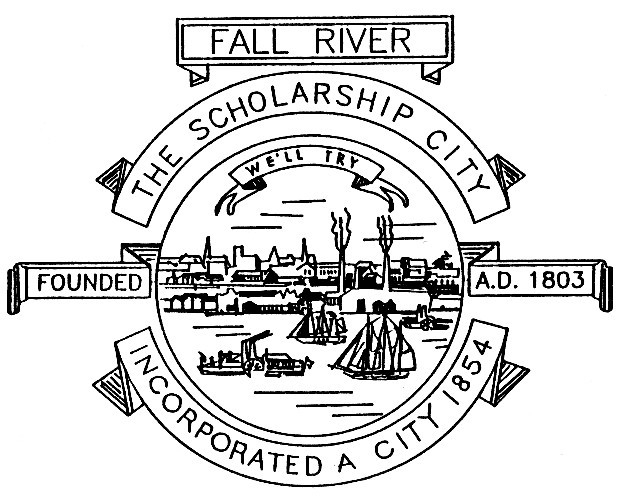 Minutes of the Fall River Commission on DisabilityConference Call MeetingWednesday, January 11th, 20233:00 PM        		Chairman Dennis Polselli called the meeting to order at 3:01pmChairman Dennis Polselli opened the meeting by reading the Open Meeting Law statement.Members Present: Chairman Dennis Polselli; Vice-Chairwoman Debbie Pacheco; Commissioner Lisa Silva: Commissioner Dan Robillard; Commissioner Ann O’Neil-SouzaOthers Present: Sandy Berube Health Department Clerk and Members Absent: Attorney Gary Howayeck ESQ, ADA CoordinatorPublic Input: No public input.Approval of the minutes for the meeting of  November 9th, 2022Motion made by Commissioner Dan Robillard to accept the minutes from the Commission on Disability meeting from Wednesday, November 9th, 2022 Second: Vice-Chairwoman Debbie PachecoAll in favor; None opposed; Abstentions; 0Work Group Updates:ADA Updates: Chairman Dennis Polselli discusses how on Tuesday January 17th that he has been asked by the City Council Sub Committee on Health and Human Services, Housing, Elderly Affairs and Youth to give an update on what’s been going on in the area of ADA Compliance. He explains that he doesn’t have much to talk about. Mr. Polselli states that he believes the City has gotten an ADA improvement grant from the Massachusetts office of Disability. If this is the case this grant is the improvement grant that is supposed to go towards the refurbishing of the Veterans center but he is waiting to get this information confirmed, hopefully by Tuesday night.Policies: Commission Vice-Chair Debbie Pacheco: No Updates at this timeFinance: ( See Budget Report for November & December, 2022)     Chairman Dennis Polselli explains that the Chair has the prerogative of appointing special committees, standing committees and individuals to positions. He has asked Commissioner Dan Robillard to serve as our Treasurer. There is nothing in the bylaws under the state of Massachusetts General Laws that state that the Commission need to have a Treasurer because the accounts they have are managed through government center but he felt that he needs some assistance with communication from time to time and needed a good money person. Commissioner Dan Robillard has agreed to take on this task.Outreach: Lisa Silva and Dennis Polselli. Chairman Dennis Polselli discusses how the Outreach Workgroup came up with an idea that they are currently exploring. It has come to their attention that BayCoast Bank are very interested in education. One of our members came up with the idea of contacting them to see if they would want to partner with us to match our Scholarship so that a Scholarship recipient instead of receiving $3,000 for example, they would be receiving $6,000. BayCoast would match our Commission Scholarship appropriation that we agree to. They have asked him to fill out an application that they will bring up in their next meeting. Mr. Polselli then said he would bring this information back to the full Commission and if everyone agrees he will be working with the person who is in charge of giving and Community Outreach for BayCoast tomorrow to fill out the application and they will bring it before their board in February.Motion made by Commissioner Dan Robillard that the Commission partner with BayCoast Bank pending their approval to enter into a match program between the Fall River Disability program and BayCoast Bank regarding our annual Scholarships for students with disabilitiesSecond: Commissioner Ann O’Neil-Souza 	  All in favor; None opposed; Abstentions; 0Old Business: No updates at this timeNew Business: Next Meeting will be Wednesday February 08th, 2023 3:00P.M. Adjournment at 3:13P.MMotion made by Vice-Chairwoman Debbie Pacheco to adjournSecond: Commissioner Dan RobillardAll in favor; none opposed; Abstentions; 0       Documents Distributed       Agenda       Minutes from the meeting of November 9th, 2022       Budget Report for November & December, 2022